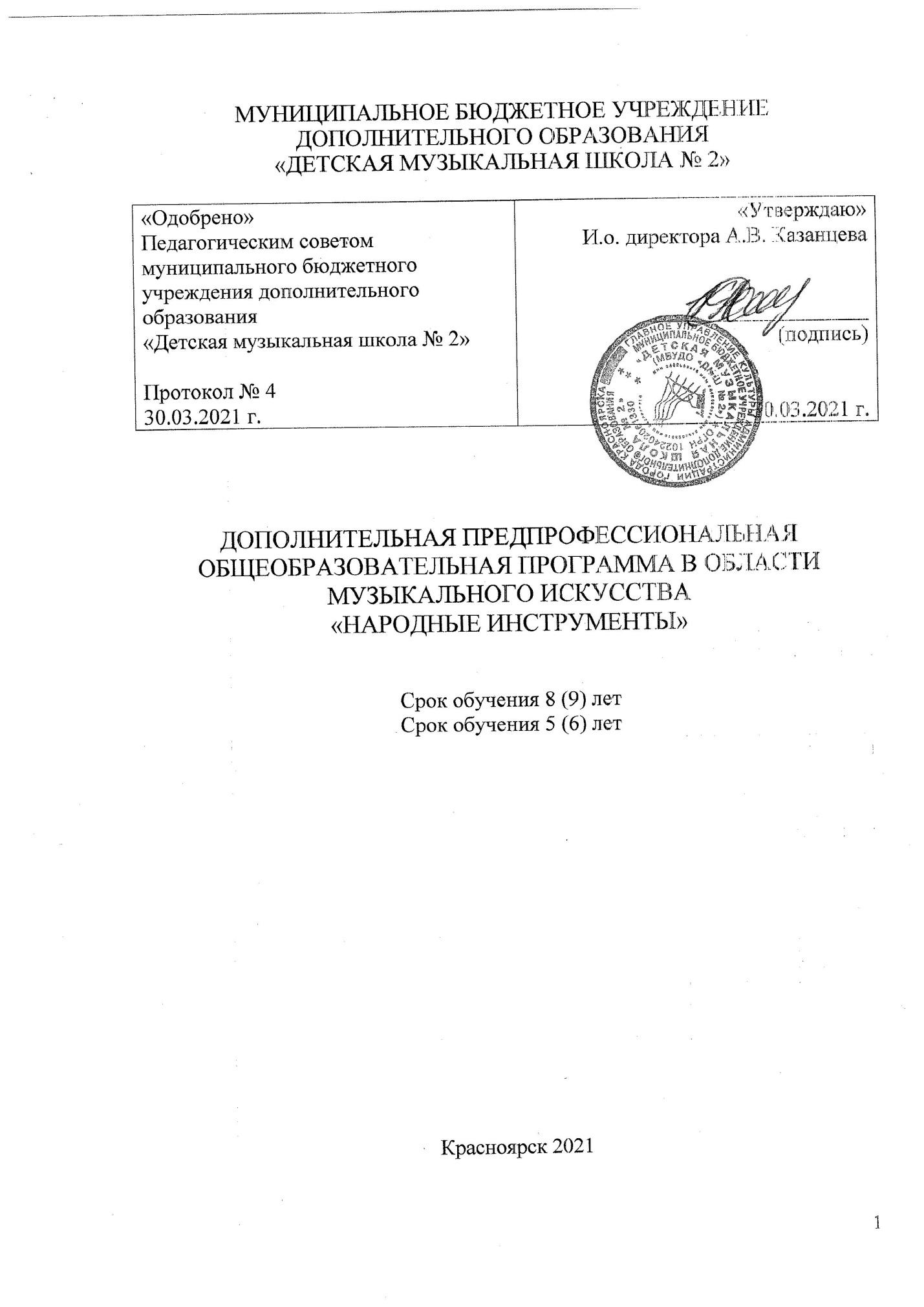 Пояснительная запискаНастоящая дополнительная предпрофессиональная общеобразовательная программа в области музыкального искусства «Народные инструменты» (далее – программа «Народные инструменты») составлена на основе федеральных государственных требований (далее – ФГТ), которые устанавливают требования к минимуму содержания, структуре и условиям реализации программы.Цели программы:выявление одаренных детей в области музыкального искусства в раннем детском возрасте;создание условий для художественного образования, эстетического воспитания, духовно-нравственного развития детей;приобретение детьми знаний, умений и навыков игры на одном из народных инструментах (баяне, аккордеоне, балалайке, домре, гитаре) и (или) инструментах народов России, позволяющих творчески исполнять музыкальные произведения в соответствии с необходимым уровнем музыкальной грамотности;приобретение детьми умений и навыков сольного, ансамблевого и (или) оркестрового исполнительства;приобретение детьми опыта творческой деятельности;овладение детьми духовными и культурными ценностями народов мира;приобщение детей к коллективному музицированию, исполнительским традициям оркестров народных и (или) национальных инструментов;подготовка одаренных детей к поступлению в образовательные учреждения, реализующие основные профессиональные образовательные программы в области музыкального искусства.Настоящая программа разработана ориентирована на обеспечение преемственности программы «Народные инструменты» и основных профессиональных образовательных программ среднего профессионального и высшего профессионального образования в области музыкального искусства в целях сохранения единства образовательного пространства Российской Федерации в сфере культуры и искусства.Задачи программы:воспитание и развитие у обучающихся личностных качеств, позволяющих уважать и принимать духовные и культурные ценности разных народов;формирование у обучающихся эстетических взглядов, нравственных установок и потребности общения с духовными ценностями;формирование умения у обучающихся самостоятельно воспринимать и оценивать культурные ценности;воспитание детей в творческой атмосфере, обстановке доброжелательности, эмоционально-нравственной отзывчивости, а также профессиональной требовательности; формирование у одаренных детей комплекса знаний, умений и навыков, позволяющих в дальнейшем осваивать основные профессиональные образовательные программы в области музыкального искусства;выработка у обучающихся личностных качеств, способствующих освоению в соответствии с программными требованиями учебной информации, приобретению навыков творческой деятельности, умению планировать свою домашнюю работу, осуществлению самостоятельного контроля за своей учебной деятельностью, умению давать объективную оценку своему труду, формированию навыков взаимодействия с преподавателями и обучающимися в образовательном процессе, уважительного отношения к иному мнению и художественно-эстетическим взглядам, пониманию причин успеха/неуспеха собственной учебной деятельности, определению наиболее эффективных способов достижения результата.Срок реализации программы.Срок освоения программы «Народные инструменты» для детей, поступивших в образовательное учреждение в первый класс в возрасте с шести лет шести месяцев до девяти лет, составляет 8 лет. Срок освоения программы «Народные инструменты» для детей, поступивших в образовательное учреждение в первый класс в возрасте с десяти до двенадцати лет, составляет 5 лет. Срок освоения программы «Народные инструменты» для детей, не закончивших освоение образовательной программы основного общего образования или среднего (полного) общего образования и планирующих поступление в образовательные учреждения, реализующие основные профессиональные образовательные программы в области музыкального искусства, может быть увеличен на один год. Условия приёма.При приеме на обучение по программе «Народные инструменты» образовательное учреждение проводит отбор детей с целью выявления их творческих способностей. Отбор детей проводится в форме творческих заданий, позволяющих определить наличие музыкальных способностей - слуха, ритма, памяти. Дополнительно поступающий может исполнить самостоятельно подготовленные музыкальные произведения на народном или национальном инструменте. Оценка качества. Оценка качества образования по дополнительной предпрофессиональной общеобразовательной программе в области музыкального искусства «Народные инструменты» осуществляется на основе ФГТ. Освоение обучающимися программы завершается итоговой аттестацией.Планируемые результаты освоения обучающимисяПрограмма «Народные инструменты» обеспечивает целостное художественно-эстетическое развитие личности и приобретение ею в процессе освоения образовательной программы музыкально-исполнительских и теоретических знаний, умений и навыков.Результатом освоения программы «Народные инструменты» является приобретение обучающимися следующих знаний, умений и навыков в предметных областях:в области музыкального исполнительства:- знания художественно-эстетических, технических особенностей, характерных для сольного, ансамблевого и (или) оркестрового исполнительства;– знания музыкальной терминологии;– умения грамотно исполнять музыкальные произведения соло, в ансамбле/оркестре на народном или национальном инструменте;– умения самостоятельно разучивать музыкальные произведения  различных жанров и стилей на народном или национальном инструменте;– умения самостоятельно преодолевать технические трудности при разучивании несложного музыкального произведения на народном инструменте;– умения создавать  художественный образ при исполнении музыкального произведения на народном или национальном инструменте;– навыков игры на фортепиано несложных музыкальных произведений различных стилей и жанров;– навыков импровизации на народном или национальном инструменте, чтения с листа несложных музыкальных произведений на народном или национальном инструменте и на фортепиано;– навыков подбора по слуху;– первичных навыков в области теоретического анализа исполняемых произведений;– навыков публичных выступлений (сольных, ансамблевых, оркестровых);  в области теории и истории музыки:  - знания музыкальной грамоты;- знания основных этапов жизненного и творческого пути отечественных и зарубежных композиторов, а также созданных ими музыкальных произведений;- первичные знания в области строения классических  музыкальных форм;- умения использовать полученные теоретические знания при исполнительстве музыкальных произведений на народном или национальном инструменте, а также фортепиано;- умения осмысливать музыкальные произведения, события путем изложения в письменной форме, в форме ведения бесед, дискуссий;- навыков восприятия музыкальных произведений различных стилей и жанров, созданных в разные исторические периоды;– навыков восприятия элементов музыкального языка;– навыков анализа музыкального произведения;– навыков записи музыкального текста по слуху;– навыков вокального исполнения музыкального текста;– первичных навыков и умений по сочинению музыкального текста.Результаты освоения программы «Народные инструменты» по учебным предметам обязательной части должны отражать:Специальность:наличие у обучающегося интереса к музыкальному искусству, самостоятельному музыкальному исполнительству;– сформированный комплекс исполнительских знаний, умений и навыков, позволяющий использовать многообразные возможности народного или национального инструмента для достижения наиболее убедительной интерпретации авторского текста, самостоятельно накапливать репертуар из музыкальных произведений различных эпох, стилей, направлений, жанров и форм;– знание репертуара для народного или национального инструмента, включающего произведения разных стилей и жанров в соответствии с программными требованиями;– знание художественно-исполнительских возможностей народного или национального инструмента;– знание профессиональной терминологии;– умение читать с листа несложные музыкальные произведения;навыки по воспитанию слухового контроля, умению управлять процессом исполнения музыкального произведения;– навыки по использованию музыкально-исполнительских средств выразительности, выполнению  анализа исполняемых произведений, владению различными видами техники исполнительства, использованию художественно оправданных технических приемов;– наличие творческой  инициативы, сформированных представлений  о методике разучивания музыкальных произведений и приемах работы над исполнительскими трудностями;– наличие музыкальной памяти, развитого мелодического, ладогармонического, тембрового слуха;– наличие навыков репетиционно-концертной работы в качестве солиста.Ансамбль:– сформированный комплекс навыков и умений в области коллективного творчества - ансамблевого исполнительства, позволяющий демонстрировать в ансамблевой игре единство исполнительских намерений и реализацию исполнительского замысла;– знание ансамблевого репертуара, способствующее воспитанию на разнообразной литературе способностей к коллективному творчеству;– навыки по решению музыкально-исполнительских задач ансамблевого исполнительства, обусловленные художественным содержанием и особенностями формы, жанра и стиля музыкального произведения.Фортепиано:– знание инструментальных и художественных особенностей и возможностей фортепиано;– знание в соответствии с программными требованиями музыкальных произведений, написанных для фортепиано зарубежными и отечественными композиторами;– владение основными видами фортепианной техники, использование художественно оправданных технических приемов, позволяющих создавать художественный образ, соответствующий авторскому замыслу.Хоровой класс:– знание начальных основ хорового искусства, вокально-хоровых особенностей хоровых партитур, художественно-исполнительских возможностей хорового коллектива;– умение передавать авторский замысел музыкального произведения с помощью органического сочетания слова и музыки;– навыки коллективного хорового исполнительского творчества; – сформированные практические навыки исполнения авторских, народных хоровых и вокальных ансамблевых произведений отечественной и зарубежной музыки, в том числе хоровых произведений для детей. – наличие практических навыков исполнения партий в составе вокального ансамбля и хорового коллектива.Сольфеджио:– сформированный комплекс знаний, умений и навыков, отражающий наличие у обучающегося развитого музыкального слуха и памяти, чувства ритма, художественного вкуса, знания музыкальных стилей, способствующих творческой самостоятельности, в том числе:– знание профессиональной музыкальной терминологии;– умение сольфеджировать одноголосные, двухголосные музыкальные примеры, записывать музыкальные построения средней трудности с использованием навыков слухового анализа, слышать и анализировать аккордовые и интервальные цепочки; – умение импровизировать на заданные музыкальные темы или ритмические построения;– навыки владения элементами музыкального языка (исполнение на инструменте, запись по слуху и т.п.).Слушание музыки: – наличие первоначальных знаний о музыке, как виде искусства, ее основных составляющих, в том числе о музыкальных инструментах, исполнительских коллективах (хоровых, оркестровых), основных жанрах;– способность проявлять эмоциональное сопереживание в процессе восприятия музыкального произведения;– умение проанализировать и рассказать о своем впечатлении от прослушанного музыкального произведения, провести ассоциативные связи с фактами своего жизненного опыта или произведениями других видов искусств.Музыкальная литература (зарубежная, отечественная):– первичные знания о роли и значении музыкального искусства в системе культуры, духовно-нравственном развитии человека;– знание творческих биографий зарубежных и отечественных композиторов согласно программным требованиям;– знание в соответствии с программными требованиями музыкальных произведений зарубежных и отечественных композиторов различных исторических периодов, стилей, жанров и форм от эпохи барокко до современности;– умение исполнять на музыкальном инструменте тематический материал пройденных музыкальных произведений; – навыки по выполнению теоретического анализа музыкального произведения – формы, стилевых особенностей, жанровых черт, фактурных, метроритмических, ладовых особенностей;– знание основных исторических периодов развития зарубежного и отечественного музыкального искусства во взаимосвязи с другими видами искусств (изобразительного, театрального, киноискусства, литературы), основные стилистические направления, жанры; – знание особенностей национальных традиций, фольклорных истоков музыки; – знание профессиональной музыкальной терминологии;– сформированные основы эстетических взглядов, художественного вкуса, пробуждение интереса к музыкальному искусству и музыкальной деятельности;– умение в устной и письменной форме излагать свои мысли о творчестве композиторов;  – умение определять на слух фрагменты того или иного изученного музыкального произведения;– навыки по восприятию музыкального произведения, умение выражать его понимание и свое к нему отношение, обнаруживать ассоциативные связи с другими видами искусств. Элементарная теория музыки:– знание основных элементов музыкального языка (понятий – звукоряд, лад, интервалы, аккорды, диатоника, хроматика, отклонение, модуляция); – первичные знания о строении музыкальной ткани, типах изложения музыкального материала;– умение осуществлять элементарный анализ нотного текста с  объяснением роли выразительных средств в контексте музыкального произведения;– наличие первичных навыков по анализу музыкальной ткани с точки зрения ладовой системы, особенностей звукоряда (использования диатонических или хроматических ладов, отклонений и др.), фактурного изложения материала (типов фактур). Система и критерии выставления оценокМуниципальное бюджетное учреждение дополнительного образования «Детская музыкальная школа №2»  реализует  дополнительные предпрофессиональные  общеобразовательные программы в области искусств согласно федеральным государственным требованиям. В школе действует пятибалльная система оценок знаний учащихся. В текущей оценке  могут использоваться  плюсы и минусы, отражающие тенденцию к улучшению  или ухудшению уровня исполнения.Четвертная и итоговая оценки выставляются без плюсов и минусов.Предмет «Специальность»Оценка 5 (отлично) выставляется за технически безупречное исполнение программы, при котором исполнительская свобода служит раскрытию художественного содержания произведений.
В том случае, если программа исполнена наизусть ярко и выразительно, убедительно и законченно по форме.
Проявлено индивидуальное отношение к исполняемому произведению для достижения наиболее убедительного воплощения художественного замысла, продемонстрировано свободное владение техническими приемами, а также приемами качественного звукоизвлечения.
Оценка 4 (хорошо) выставляется за техническую свободу, осмысленную и выразительную игру, в том случае, когда учеником демонстрируется достаточное понимание характера и содержания исполняемого произведения, программа исполнена наизусть, проявлено индивидуальное отношение к исполняемому произведению, однако допущены небольшие технические и стилистические неточности. 
Учащийся демонстрирует применение художественного оправданных технических приёмов, свободу и пластичность игрового аппарата. Допускаются небольшие погрешности, не разрушающие целостность исполняемого произведения.
Оценка 3 (удовлетворительно) выставляется за игру, в которой учащийся демонстрирует ограниченность своих возможностей, неяркое, необразное исполнение программы.
Программа исполнена наизусть с неточностями и ошибками, слабо проявляется осмысленное и индивидуальное отношение к исполняемому произведению.
Учащийся показывает недостаточное владение техническими приёмами, отсутствие свободы и пластичности игрового аппарата, допущены погрешности в звукоизвлечении.
Оценка 2 (неудовлетворительно) выставляется за отсутствие музыкальной образности в исполняемом произведении, слабое знание программы наизусть, грубые технические ошибки и плохое владение инструментомТеоретические предметы. СольфеджиоДиктантОценка «5» (отлично)Диктант написан полностью, без единой ошибки. Оценка «4» (хорошо)Диктант написан в целом. Имеются некоторые небольшие неточности: отсутствует случайный знак; или (и) имеются две-три неверные ноты; или несколько ритмических неточностей.Оценка «3» (удовлетворительно)-	Имеется большое количество неточностей: треть неправильных нот, отсутствуют случайные знаки; ритм в целом написан неверно.Оценка «2» (неудовлетворительно)-	Имеется большое количество неточностей: больше половины неправильных нот, отсутствуют случайные знаки; ритм в целом написан неверно.Чтение номера с листа, пение выученного заранее номера Оценка «5» (отлично)-	Точное интонирование, осмысленность исполнения, легкий дирижерский жест.Оценка «4» (хорошо)-	Номер спет в целом хорошо, но имеется ряд неточностей в интонировании, а также в дирижировании.Оценка «3» (удовлетворительно)-	Слабое интонирование; отсутствует всякая осмысленность исполнения; отсутствует четкость в дирижерском жесте.Оценка «2» (неудовлетворительно)-	Отсуствие интонирования; неумение дирижировать.Слуховой анализОценка «5» (отлично)Определены все отклонения и модуляции (тональный план) - для старших классов.Выявлены все гармонические обороты - в целом и (отдельные) аккорды (интервалы) - в частности.Осмыслена форма музыкального отрывка, его характера. Оценка «4» (хорошо)Определен тональный план в общих чертах.Выявлены практически все гармонические обороты, ряд аккордов (интервалов).Оценка «3» (удовлетворительно)Непонимание формы музыкального произведения, его характера.Не определен тональный план, не выявлены отклонения и модуляции.Выявлены несколько гармонических оборотов, отдельные аккорды (интервалы).Оценка «2» (неудовлетворительно)Непонимание формы музыкального произведения, его характера.Не определен тональный план, не выявлены отклонения и модуляции.Невыявлено  большинство гармонических оборотов,  аккордов (интервалов).Теоретические сведенияОценка «5» (отлично)Свободное владение теоретическими сведениями.Умение безошибочно и быстро выполнить предложенное педагогом задание Оценка «4» (хорошо)Некоторые ошибки в теоретических знанияхНеточное выполнение предложенного педагогом задания Оценка «3» (удовлетворительно)Плохая ориентация в элементарной теории.Неумение выполнить в полном объеме предложенное заданиеОценка «2» (неудовлетворительно)Незнание элементарной теории.Невыполнение  предложенного задания.Музыкальная литература Оценка «5» (отлично)Свободное владение теоретическими сведениями:характеристика эпохибиография композиторамузыкальные терминыпринципы построения формы.Свободное владение пройденным музыкальным материалом. Оценка «4» (хорошо)Менее полное овладение сведениямио эпохежизненном и творческом пути композитораошибки в определении музыкальной формы.Неточности в узнавании музыкального материала.Оценка «3» (удовлетворительно)Отсутствие полных знаний и четких представлений:об эпохе, композиторе, рассматриваемом произведениинезнание музыкальных терминовплохая ориентации в построении музыкальной формы.Плохое владение музыкальным материалом.Оценка «2» (неудовлетворительно)Полное  отсутствие  знаний и  представлений:об эпохе, композиторе, рассматриваемом произведениинезнание музыкальных терминовплохая ориентации в построении музыкальной формы.плохое владение музыкальным материалом.Слушание музыкиОценка «5» (отлично)умение определить характер и образный строй произведения.умение выявить выразительные средства музыки.узнавать тембры музыкальных инструментов.знать основные музыкальные жанры.Оценка «4» (хорошо)нечеткое определение характера и образного строя произведения.неполное выявление выразительных средств музыки.знание основных музыкальных жанров не в полной мере.недостаточное представление о звучании того или иного тембра музыкального инструмента.Оценка «3» (удовлетворительно)плохое выявление выразительных средств музыки.плохое узнавание тембров музыкальных инструментов.отсутствие навыка в узнавании основных музыкальных жанров.Оценка «2» (неудовлетворительно)незнание выразительных средств музыки.незнание тембров музыкальных инструментов.отсутствие навыка в узнавании основных музыкальных жанров.Коллективное музицированиеАнсамбли, оркестры, хорыОценка «5» (отлично)Продемонстрирована согласованность работы всех групп и солирующих инструментов, выступление яркое, текст оркестровой партитуры исполнен точно, есть звуковой баланс и взаимопонимание участников коллектива и его руководителя Оценка «4» (хорошо)Хорошее исполнение с ясным художественно-музыкальным намерением, не все технически проработано, есть определенное количество погрешностей. Есть предположение, что репетиционный период был недостаточно основательным.Оценка «3» (удовлетворительно)Слабое, невыразительное выступление, технически вялое. Есть серьезные погрешности в тексте отдельных партий, звуковой баланс не соблюден, есть расхождения в темпах между отдельными партиями.Оценка «2» (неудовлетворительно)Не выучен текст отдельных партий.